Your membership ensures that you remain informed about current and future exhibitions, public programs, special events and announcements.  We hope you take pride in being part of a dedicated group of members, who support our mission to inspire, educate and promote the art and history of quilt making in America.Please review the Membership Benefits below and select your membership level. We look forward to welcoming you to the New England Quilt Museum many times in the months ahead. Please visit our website periodically at neqm.org for updated information on coming exhibitions and programs.The New England Quilt Museum is a 501c(3) organization. Membership contributions are tax-deductible.Membership in Supporting Guilds (Up to two guilds per member) ____ Check (Payable to “New England Quilt Museum”)____ MasterCard/Visa/Discover    Card #________________________ Exp.__________ Security Code _________ I am an experienced Quilt Instructor please include me in the NEQM Teacher Directory.* Members of NEQM Supporting Guilds receive one $10 voucher for any quilt making products purchased in theMuseum Store.  No minimum purchase is required. No cash value.Please return entire form with your payment to: New England Quilt Museum 18 Shattuck St. Lowell, MA 01852Enjoy the benefits of membership today!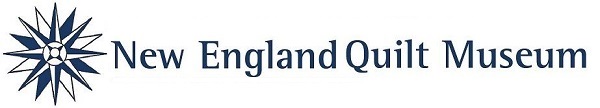 BenefitsPatronSupporterDonorHouseholdIndividualPrivate gallery tour with Museum Curator10% discount on all purchases in the Museum Store12 months of free admission for one guest with each visit12 months of free admission for four household membersExclusive promotions in the Museum StoreInvitations to exhibition openings and receptionsReduced fees for workshops and programsLending privileges in the Museum LibraryOne free admission pass for a guest12 months of free admission for one individualPatron  $500Supporter $250Donor $100Household $75Individual $60Senior/Individual (Age 60 +) $50First Name:  Last Name:Address :City:State:Zip Code:Email Address: Phone Number: